Contractor Program ProcedureContractors Working in the Process in the Previous 12 Months(utilize additional sheets as necessary) Division of Environmental ProtectionChemical Accident Prevention ProgramData Form:  Contractor Program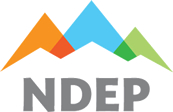 Facility: Process(es) Covered:	 Date: Note Current Version of the Contractor Program Procedure (title, date, revision number):Contractor NameServices Provided & Processes Where the Services are RenderedTime in FacilityLast Contractor Audit by Facility 